Yurt Dışı Geçici Görev Talep Dilekçesi	EK - 1T.C.SOSYAL GÜVENLİK KURUMU BAŞKANLIĞI……………………… Sosyal Güvenlik İl Müdürlüğü……………………………… Sosyal Güvenlik MerkeziŞirketimiz	sigorta sicil numaralı çalışanlarından …/…/……doğumlu	’da şirketimiz adına… /… /…… - … /… / …… tarihleri arası görevlendirilmiş / tarihleri arası uzayan görevi nedeniyle görevlendirilmiş olup görev bitim tarihine kadar gerekli olan ………………………formülerinin verilmesini,Ayrıca, görev bitim tarihine kadar olan primlerinin firmamız tarafından yatırılacağını, görev bitim tarihinden önce personelimizin işten ayrılması halinde Sosyal Güvenlik İl Müdürlüğünüze/ Sosyal Güvenlik Merkezinize bildirileceğini, konuyla ilgili firmamızın sorumluluğunda olan görevlerimizi yerine getireceğimizi taahhüt ederiz.Yurt dışı işçi hizmetleri servisine yapmış olduğumuz tüm evrak işlerinde şirketimiz çalışanlarından	yetkilidir.Gereğinin yapılmasını müsaadelerinize arz ederiz.Firma Yetkilisinin Adı Soyadı Kaşe – İmzaEkler:Ek-1: Görev yazısıEk-2: Yurt dışındaki işyeri ile Türkiye’deki işveren arasındaki ilişkiyi kanıtlayan belge Ek-3: Gideceği ülkedeki işyeri bilgileriEk-4: Uzayan görev süresi için uzatmaya ilişkin gerekçeEK-2 ANNEX-2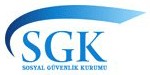 GEÇİCİ GÖREVLE TÜRKİYE’DEN KANADA’YA GÖNDERİLENLERİN TÜRK MEVZUATINA TABİ KALMAYA DEVAM ETTİĞİNİ GÖSTERİR BELGEDOCUMENT INDICATING THAT EMPLOYEES POSTED FROM TURKEY TO CANADA CONTINUE TO BE SUBJECT TO TURKISH LEGISLATIONSayı / Number :	..…/…../20…Konu / Subject:İLGİLİ MAKAMA / TO AUTHORITY CONCERNEDTürkiye-Kanada Sosyal Güvenlik Anlaşmasının 6 ncı maddesinin ikinci fıkrası ile İdari Düzenlemenin 3 üncü maddesine istinaden Kanada’da geçici olarak görevlendirilen ve aşağıda bilgileri belirtilen Kurumumuz sigortalısı hakkında .…/…./20…. - .…./…./20…. tarihleri arasında ülkenizdeki geçici görev süresince Türk mevzuatı uygulanacaktır.In accordance with the second paragraph of Article 6 of Turkey-Canada Social Security Convention and Article 3 of the Administrative Agreement,, our member	whoare posted temporarily in Canada and whose information is given below shall subject to Turkish legislation during her/his posting in your country between …../…../20… - …../…./20… .Bilgi edinilmesini saygılarımla rica ederim/Respectfully submitted,Mühür / Stamp İmza / SignatureEK-3 ANNEX-3DEVLET GÖREVLERİNDE İSTİHDAM EDİLEN KİŞİLERİN TÜRK MEVZUATINA TABİ KALMAYA DEVAM ETTİĞİNİ GÖSTERİR BELGEDOCUMENT INDICATING THAT PERSONS EMPLOYED IN GOVERNMENT AFFAIRS CONTINUE TO BE SUBJECT TO TURKISH LEGISLATIONSayı / Number :	..…/…../20…Konu / Subject:İLGİLİ MAKAMA / TO AUTHORITY CONCERNEDTürkiye-Kanada Sosyal Güvenlik Anlaşmasının 6 ncı maddesinin dördüncü fıkrası ile İdari Düzenlemenin 3 üncü maddesine istinaden Kanada’da geçici olarak görevlendirilen ve aşağıda bilgileri belirtilen Kurumumuz sigortalısı hakkında .…/…./20…. - .…./…./20…. tarihleri arasında ülkenizdeki geçici görev süresince Türk mevzuatı uygulanacaktır.In accordance with the fourth paragraph of Article 6 of Turkey-Canada Social Security Convention and Article 3 of the Administrative Agreement, our member	whoare posted temporarily in Canada and whose information is given below shall subject to Turkish legislation during her/his posting in your country between …../…../20… - …../…./20… .Bilgi edinilmesini saygılarımla rica ederim/Respectfully submitted,Mühür / Stamp İmza / SignatureSigortalının/Insured person’sSigortalının/Insured person’sAdı Soyadı/ Name&SurnameT.C. Kimlik Numarası/Turkish Identity NumberDoğum Tarihi/Date of BirthTürkiye’deki İşveren Adı ve Adresi/Name and Address of The Employer in TurkeyKanada’da Geçici GörevYeri/Posting Place in CanadaSigortalının/Insured person’sSigortalının/Insured person’sAdı Soyadı/ Name&SurnameT.C. Kimlik Numarası/Turkish Identity NumberDoğum Tarihi/Date of BirthTürkiye’deki İşveren Adı ve Adresi/Name and Address of The Employer in TurkeyKanada’da Geçici GörevYeri/Posting Place in Canada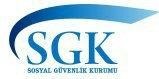 T.C.SOSYAL GÜVENLİK KURUMU………………….. Sosyal Güvenlik İl Müdürlüğü (	Sosyal Güvenlik Merkezi)T.C.SOSYAL GÜVENLİK KURUMU………………….. Sosyal Güvenlik İl Müdürlüğü (	Sosyal Güvenlik Merkezi)T.C.SOSYAL GÜVENLİK KURUMU………………….. Sosyal Güvenlik İl Müdürlüğü (	Sosyal Güvenlik Merkezi)T.C.SOSYAL GÜVENLİK KURUMU………………….. Sosyal Güvenlik İl Müdürlüğü (	Sosyal Güvenlik Merkezi)T.C.SOSYAL GÜVENLİK KURUMU………………….. Sosyal Güvenlik İl Müdürlüğü (	Sosyal Güvenlik Merkezi)T.C.SOSYAL GÜVENLİK KURUMU………………….. Sosyal Güvenlik İl Müdürlüğü (	Sosyal Güvenlik Merkezi)T.C.SOSYAL GÜVENLİK KURUMU………………….. Sosyal Güvenlik İl Müdürlüğü (	Sosyal Güvenlik Merkezi)EK - 4SOSYAL GÜVENLİK SÖZLEŞMELERİNE GÖRE AKİT ÜLKELERDEN GELİR/AYLIK TALEP DİLEKÇESİSOSYAL GÜVENLİK SÖZLEŞMELERİNE GÖRE AKİT ÜLKELERDEN GELİR/AYLIK TALEP DİLEKÇESİSOSYAL GÜVENLİK SÖZLEŞMELERİNE GÖRE AKİT ÜLKELERDEN GELİR/AYLIK TALEP DİLEKÇESİSOSYAL GÜVENLİK SÖZLEŞMELERİNE GÖRE AKİT ÜLKELERDEN GELİR/AYLIK TALEP DİLEKÇESİSOSYAL GÜVENLİK SÖZLEŞMELERİNE GÖRE AKİT ÜLKELERDEN GELİR/AYLIK TALEP DİLEKÇESİSOSYAL GÜVENLİK SÖZLEŞMELERİNE GÖRE AKİT ÜLKELERDEN GELİR/AYLIK TALEP DİLEKÇESİSOSYAL GÜVENLİK SÖZLEŞMELERİNE GÖRE AKİT ÜLKELERDEN GELİR/AYLIK TALEP DİLEKÇESİSOSYAL GÜVENLİK SÖZLEŞMELERİNE GÖRE AKİT ÜLKELERDEN GELİR/AYLIK TALEP DİLEKÇESİSOSYAL GÜVENLİK SÖZLEŞMELERİNE GÖRE AKİT ÜLKELERDEN GELİR/AYLIK TALEP DİLEKÇESİSOSYAL GÜVENLİK SÖZLEŞMELERİNE GÖRE AKİT ÜLKELERDEN GELİR/AYLIK TALEP DİLEKÇESİSOSYAL GÜVENLİK SÖZLEŞMELERİNE GÖRE AKİT ÜLKELERDEN GELİR/AYLIK TALEP DİLEKÇESİSİGORTALISİGORTALISİGORTALISİGORTALIHAK SAHİBİHAK SAHİBİ1- T.C. KİMLİK NUMARASI1- T.C. KİMLİK NUMARASI1- T.C. KİMLİK NUMARASI1- T.C. KİMLİK NUMARASI1- T.C. KİMLİK NUMARASI2- ADI VE SOYADI2- ADI VE SOYADI2- ADI VE SOYADI2- ADI VE SOYADI2- ADI VE SOYADI3- AYLIK TALEP TÜRÜ3- AYLIK TALEP TÜRÜ3- AYLIK TALEP TÜRÜ3- AYLIK TALEP TÜRÜ3- AYLIK TALEP TÜRÜGELİRGELİRGELİRGELİRGELİRGELİR3- AYLIK TALEP TÜRÜ3- AYLIK TALEP TÜRÜ3- AYLIK TALEP TÜRÜ3- AYLIK TALEP TÜRÜ3- AYLIK TALEP TÜRÜYAŞLILIK AYLIĞIYAŞLILIK AYLIĞIYAŞLILIK AYLIĞIYAŞLILIK AYLIĞIYAŞLILIK AYLIĞIYAŞLILIK AYLIĞI3- AYLIK TALEP TÜRÜ3- AYLIK TALEP TÜRÜ3- AYLIK TALEP TÜRÜ3- AYLIK TALEP TÜRÜ3- AYLIK TALEP TÜRÜMALULLÜK AYLIĞIMALULLÜK AYLIĞIMALULLÜK AYLIĞIMALULLÜK AYLIĞIMALULLÜK AYLIĞIMALULLÜK AYLIĞI3- AYLIK TALEP TÜRÜ3- AYLIK TALEP TÜRÜ3- AYLIK TALEP TÜRÜ3- AYLIK TALEP TÜRÜ3- AYLIK TALEP TÜRÜÖLÜM AYLIĞIÖLÜM AYLIĞIÖLÜM AYLIĞIÖLÜM AYLIĞIÖLÜM AYLIĞIÖLÜM AYLIĞI4- AYLIK TALEBİNDE BULUNULAN ÜLKE4- AYLIK TALEBİNDE BULUNULAN ÜLKE4- AYLIK TALEBİNDE BULUNULAN ÜLKE4- AYLIK TALEBİNDE BULUNULAN ÜLKE4- AYLIK TALEBİNDE BULUNULAN ÜLKE5- AYLIK TALEBİNDE BULUNULAN ÜLKEDE GEÇEN HİZMET SÜRESİ5- AYLIK TALEBİNDE BULUNULAN ÜLKEDE GEÇEN HİZMET SÜRESİ5- AYLIK TALEBİNDE BULUNULAN ÜLKEDE GEÇEN HİZMET SÜRESİ5- AYLIK TALEBİNDE BULUNULAN ÜLKEDE GEÇEN HİZMET SÜRESİ5- AYLIK TALEBİNDE BULUNULAN ÜLKEDE GEÇEN HİZMET SÜRESİ---/---/-----‘den	---/---/	‘e kadar---/---/-----‘den	---/---/	‘e kadar---/---/-----‘den	---/---/	‘e kadar---/---/-----‘den	---/---/	‘e kadar---/---/-----‘den	---/---/	‘e kadar---/---/-----‘den	---/---/	‘e kadar6- AYLIK TALEBİNDE BULUNULAN ÜLKE SİGORTA NUMARASI6- AYLIK TALEBİNDE BULUNULAN ÜLKE SİGORTA NUMARASI6- AYLIK TALEBİNDE BULUNULAN ÜLKE SİGORTA NUMARASI6- AYLIK TALEBİNDE BULUNULAN ÜLKE SİGORTA NUMARASI6- AYLIK TALEBİNDE BULUNULAN ÜLKE SİGORTA NUMARASI7- YURT DIŞINDA ÇALIŞILAN DİĞER ÜLKELER7- YURT DIŞINDA ÇALIŞILAN DİĞER ÜLKELER7- YURT DIŞINDA ÇALIŞILAN DİĞER ÜLKELER7- YURT DIŞINDA ÇALIŞILAN DİĞER ÜLKELER7- YURT DIŞINDA ÇALIŞILAN DİĞER ÜLKELER8- YURT DIŞINDAN GELİR/AYLIK ALIYOR MUSUNUZ? EVET İSE HANGİ ÜLKE8- YURT DIŞINDAN GELİR/AYLIK ALIYOR MUSUNUZ? EVET İSE HANGİ ÜLKE8- YURT DIŞINDAN GELİR/AYLIK ALIYOR MUSUNUZ? EVET İSE HANGİ ÜLKE8- YURT DIŞINDAN GELİR/AYLIK ALIYOR MUSUNUZ? EVET İSE HANGİ ÜLKE8- YURT DIŞINDAN GELİR/AYLIK ALIYOR MUSUNUZ? EVET İSE HANGİ ÜLKEEVETEVETÜLKE ADIÜLKE ADI8- YURT DIŞINDAN GELİR/AYLIK ALIYOR MUSUNUZ? EVET İSE HANGİ ÜLKE8- YURT DIŞINDAN GELİR/AYLIK ALIYOR MUSUNUZ? EVET İSE HANGİ ÜLKE8- YURT DIŞINDAN GELİR/AYLIK ALIYOR MUSUNUZ? EVET İSE HANGİ ÜLKE8- YURT DIŞINDAN GELİR/AYLIK ALIYOR MUSUNUZ? EVET İSE HANGİ ÜLKE8- YURT DIŞINDAN GELİR/AYLIK ALIYOR MUSUNUZ? EVET İSE HANGİ ÜLKEHAYIRHAYIRHAYIRHAYIRHAYIRHAYIR9- SİGORTALI/HAK SAHİBİ TÜRKİYE’DE AYLIK ALIYORSA ÇEŞİDİ9- SİGORTALI/HAK SAHİBİ TÜRKİYE’DE AYLIK ALIYORSA ÇEŞİDİ9- SİGORTALI/HAK SAHİBİ TÜRKİYE’DE AYLIK ALIYORSA ÇEŞİDİ9- SİGORTALI/HAK SAHİBİ TÜRKİYE’DE AYLIK ALIYORSA ÇEŞİDİ9- SİGORTALI/HAK SAHİBİ TÜRKİYE’DE AYLIK ALIYORSA ÇEŞİDİKENDİNDENKENDİNDENKENDİNDENKENDİNDENEŞİNDENEŞİNDEN9- SİGORTALI/HAK SAHİBİ TÜRKİYE’DE AYLIK ALIYORSA ÇEŞİDİ9- SİGORTALI/HAK SAHİBİ TÜRKİYE’DE AYLIK ALIYORSA ÇEŞİDİ9- SİGORTALI/HAK SAHİBİ TÜRKİYE’DE AYLIK ALIYORSA ÇEŞİDİ9- SİGORTALI/HAK SAHİBİ TÜRKİYE’DE AYLIK ALIYORSA ÇEŞİDİ9- SİGORTALI/HAK SAHİBİ TÜRKİYE’DE AYLIK ALIYORSA ÇEŞİDİANA-BABADANANA-BABADANANA-BABADANANA-BABADANÇOCUKTANÇOCUKTAN10- HİZMET DURUMU10- HİZMET DURUMU10- HİZMET DURUMU10- HİZMET DURUMU10- HİZMET DURUMU10- HİZMET DURUMU10- HİZMET DURUMU10- HİZMET DURUMU10- HİZMET DURUMU10- HİZMET DURUMU10- HİZMET DURUMUS.S.K.4 / 1 - ( a )S.S.K.4 / 1 - ( a )S.S.K.4 / 1 - ( a )HİZMET SÜRELERİ VE GEÇTİĞİ İLLERHİZMET SÜRELERİ VE GEÇTİĞİ İLLERHİZMET SÜRELERİ VE GEÇTİĞİ İLLERS.S.K.4 / 1 - ( a )S.S.K.4 / 1 - ( a )S.S.K.4 / 1 - ( a )İSTEĞE BAĞLIİSTEĞE BAĞLIİSTEĞE BAĞLIS.S.K.4 / 1 - ( a )S.S.K.4 / 1 - ( a )S.S.K.4 / 1 - ( a )TOPLULUKTOPLULUKTOPLULUKS.S.K.4 / 1 - ( a )S.S.K.4 / 1 - ( a )S.S.K.4 / 1 - ( a )BORÇLANMABORÇLANMABORÇLANMABAĞ-KUR 4 / 1 - ( b )BAĞ-KUR 4 / 1 - ( b )BAĞ-KUR 4 / 1 - ( b )HİZMET SÜRELERİ VE GEÇTİĞİ İLLERHİZMET SÜRELERİ VE GEÇTİĞİ İLLERHİZMET SÜRELERİ VE GEÇTİĞİ İLLERBAĞ-KUR 4 / 1 - ( b )BAĞ-KUR 4 / 1 - ( b )BAĞ-KUR 4 / 1 - ( b )İSTEĞE BAĞLIİSTEĞE BAĞLIİSTEĞE BAĞLIBAĞ-KUR 4 / 1 - ( b )BAĞ-KUR 4 / 1 - ( b )BAĞ-KUR 4 / 1 - ( b )TOPLULUKTOPLULUKTOPLULUKBAĞ-KUR 4 / 1 - ( b )BAĞ-KUR 4 / 1 - ( b )BAĞ-KUR 4 / 1 - ( b )BORÇLANMABORÇLANMABORÇLANMAEMEKLİ SANDIĞI 4 / 1 - (c)EMEKLİ SANDIĞI 4 / 1 - (c)EMEKLİ SANDIĞI 4 / 1 - (c)HİZMET SÜRESİHİZMET SÜRESİHİZMET SÜRESİEMEKLİ SANDIĞI 4 / 1 - (c)EMEKLİ SANDIĞI 4 / 1 - (c)EMEKLİ SANDIĞI 4 / 1 - (c)TAHSİS NUMARASITAHSİS NUMARASITAHSİS NUMARASIDİĞER SANDIKLARDİĞER SANDIKLARDİĞER SANDIKLARSANDIK / VAKIF ADISANDIK / VAKIF ADISANDIK / VAKIF ADIDİĞER SANDIKLARDİĞER SANDIKLARDİĞER SANDIKLARSİCİL NUMARASISİCİL NUMARASISİCİL NUMARASIDİĞER SANDIKLARDİĞER SANDIKLARDİĞER SANDIKLARHİZMET SÜRESİHİZMET SÜRESİHİZMET SÜRESİYukarıdaki beyanımı doğrular, beyanımda herhangi bir değişiklik olması halinde durumu derhal yazılı olarak Kuruma bildireceğimi, buna göre beyanım esas alınarak akit ülkeden gelir/aylık talebimle ilgili gerekli işlemlerin yapılmasını arz ederim.Yukarıdaki beyanımı doğrular, beyanımda herhangi bir değişiklik olması halinde durumu derhal yazılı olarak Kuruma bildireceğimi, buna göre beyanım esas alınarak akit ülkeden gelir/aylık talebimle ilgili gerekli işlemlerin yapılmasını arz ederim.Yukarıdaki beyanımı doğrular, beyanımda herhangi bir değişiklik olması halinde durumu derhal yazılı olarak Kuruma bildireceğimi, buna göre beyanım esas alınarak akit ülkeden gelir/aylık talebimle ilgili gerekli işlemlerin yapılmasını arz ederim.Yukarıdaki beyanımı doğrular, beyanımda herhangi bir değişiklik olması halinde durumu derhal yazılı olarak Kuruma bildireceğimi, buna göre beyanım esas alınarak akit ülkeden gelir/aylık talebimle ilgili gerekli işlemlerin yapılmasını arz ederim.Yukarıdaki beyanımı doğrular, beyanımda herhangi bir değişiklik olması halinde durumu derhal yazılı olarak Kuruma bildireceğimi, buna göre beyanım esas alınarak akit ülkeden gelir/aylık talebimle ilgili gerekli işlemlerin yapılmasını arz ederim.Yukarıdaki beyanımı doğrular, beyanımda herhangi bir değişiklik olması halinde durumu derhal yazılı olarak Kuruma bildireceğimi, buna göre beyanım esas alınarak akit ülkeden gelir/aylık talebimle ilgili gerekli işlemlerin yapılmasını arz ederim.Yukarıdaki beyanımı doğrular, beyanımda herhangi bir değişiklik olması halinde durumu derhal yazılı olarak Kuruma bildireceğimi, buna göre beyanım esas alınarak akit ülkeden gelir/aylık talebimle ilgili gerekli işlemlerin yapılmasını arz ederim.Yukarıdaki beyanımı doğrular, beyanımda herhangi bir değişiklik olması halinde durumu derhal yazılı olarak Kuruma bildireceğimi, buna göre beyanım esas alınarak akit ülkeden gelir/aylık talebimle ilgili gerekli işlemlerin yapılmasını arz ederim.Yukarıdaki beyanımı doğrular, beyanımda herhangi bir değişiklik olması halinde durumu derhal yazılı olarak Kuruma bildireceğimi, buna göre beyanım esas alınarak akit ülkeden gelir/aylık talebimle ilgili gerekli işlemlerin yapılmasını arz ederim.Yukarıdaki beyanımı doğrular, beyanımda herhangi bir değişiklik olması halinde durumu derhal yazılı olarak Kuruma bildireceğimi, buna göre beyanım esas alınarak akit ülkeden gelir/aylık talebimle ilgili gerekli işlemlerin yapılmasını arz ederim.Yukarıdaki beyanımı doğrular, beyanımda herhangi bir değişiklik olması halinde durumu derhal yazılı olarak Kuruma bildireceğimi, buna göre beyanım esas alınarak akit ülkeden gelir/aylık talebimle ilgili gerekli işlemlerin yapılmasını arz ederim.Sigortalı veyaHak SahibininAdresiAdresiAdı Soyadı : İmzası	:Tarih	:Adı Soyadı : İmzası	:Tarih	:Adı Soyadı : İmzası	:Tarih	:Sigortalı veyaHak SahibininTelefon numarasıTelefon numarasıAdı Soyadı : İmzası	:Tarih	:Adı Soyadı : İmzası	:Tarih	:Adı Soyadı : İmzası	:Tarih	:Sigortalı veyaHak SahibininE-posta adresiE-posta adresiAdı Soyadı : İmzası	:Tarih	:Adı Soyadı : İmzası	:Tarih	:Adı Soyadı : İmzası	:Tarih	:Ek:1-2-1-2-1-2-1-2-1-2-1-2-Adı Soyadı : İmzası	:Tarih	:Adı Soyadı : İmzası	:Tarih	:Adı Soyadı : İmzası	:Tarih	:NOT: Bu dilekçe sosyal güvenlik sözleşmelerinin uygulanmasında akit ülke sigorta kurumundan gelir/aylık talebinde bulunanlar tarafından doldurulacaktır. Kurumumuzdan aylık talebinde bulunacakların, ayrıca Gelir/Aylık /Ödenek Talep Belgesi ile başvuruda bulunması gerekmektedir.NOT: Bu dilekçe sosyal güvenlik sözleşmelerinin uygulanmasında akit ülke sigorta kurumundan gelir/aylık talebinde bulunanlar tarafından doldurulacaktır. Kurumumuzdan aylık talebinde bulunacakların, ayrıca Gelir/Aylık /Ödenek Talep Belgesi ile başvuruda bulunması gerekmektedir.NOT: Bu dilekçe sosyal güvenlik sözleşmelerinin uygulanmasında akit ülke sigorta kurumundan gelir/aylık talebinde bulunanlar tarafından doldurulacaktır. Kurumumuzdan aylık talebinde bulunacakların, ayrıca Gelir/Aylık /Ödenek Talep Belgesi ile başvuruda bulunması gerekmektedir.NOT: Bu dilekçe sosyal güvenlik sözleşmelerinin uygulanmasında akit ülke sigorta kurumundan gelir/aylık talebinde bulunanlar tarafından doldurulacaktır. Kurumumuzdan aylık talebinde bulunacakların, ayrıca Gelir/Aylık /Ödenek Talep Belgesi ile başvuruda bulunması gerekmektedir.NOT: Bu dilekçe sosyal güvenlik sözleşmelerinin uygulanmasında akit ülke sigorta kurumundan gelir/aylık talebinde bulunanlar tarafından doldurulacaktır. Kurumumuzdan aylık talebinde bulunacakların, ayrıca Gelir/Aylık /Ödenek Talep Belgesi ile başvuruda bulunması gerekmektedir.NOT: Bu dilekçe sosyal güvenlik sözleşmelerinin uygulanmasında akit ülke sigorta kurumundan gelir/aylık talebinde bulunanlar tarafından doldurulacaktır. Kurumumuzdan aylık talebinde bulunacakların, ayrıca Gelir/Aylık /Ödenek Talep Belgesi ile başvuruda bulunması gerekmektedir.NOT: Bu dilekçe sosyal güvenlik sözleşmelerinin uygulanmasında akit ülke sigorta kurumundan gelir/aylık talebinde bulunanlar tarafından doldurulacaktır. Kurumumuzdan aylık talebinde bulunacakların, ayrıca Gelir/Aylık /Ödenek Talep Belgesi ile başvuruda bulunması gerekmektedir.NOT: Bu dilekçe sosyal güvenlik sözleşmelerinin uygulanmasında akit ülke sigorta kurumundan gelir/aylık talebinde bulunanlar tarafından doldurulacaktır. Kurumumuzdan aylık talebinde bulunacakların, ayrıca Gelir/Aylık /Ödenek Talep Belgesi ile başvuruda bulunması gerekmektedir.NOT: Bu dilekçe sosyal güvenlik sözleşmelerinin uygulanmasında akit ülke sigorta kurumundan gelir/aylık talebinde bulunanlar tarafından doldurulacaktır. Kurumumuzdan aylık talebinde bulunacakların, ayrıca Gelir/Aylık /Ödenek Talep Belgesi ile başvuruda bulunması gerekmektedir.NOT: Bu dilekçe sosyal güvenlik sözleşmelerinin uygulanmasında akit ülke sigorta kurumundan gelir/aylık talebinde bulunanlar tarafından doldurulacaktır. Kurumumuzdan aylık talebinde bulunacakların, ayrıca Gelir/Aylık /Ödenek Talep Belgesi ile başvuruda bulunması gerekmektedir.